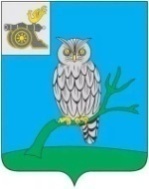 АДМИНИСТРАЦИЯ МУНИЦИПАЛЬНОГО ОБРАЗОВАНИЯ«СЫЧЕВСКИЙ РАЙОН»  СМОЛЕНСКОЙ ОБЛАСТИ П О С Т А Н О В Л Е Н И Еот  05 июля 2023 года  № 320О подготовке проекта внесения изменений в Генеральный план, проекта Правил землепользования и застройки Дугинского сельского поселения Сычевского района Смоленской областиНа основании статей 24, 31 Градостроительного кодекса Российской Федерации, Федерального закона от 06.10.2003 года № 131-ФЗ «Об общих принципах организации местного самоуправления в Российской Федерации»,    в соответствии с Уставом муниципального образования «Сычевский район» Смоленской области, в целях определения назначения территории Дугинского сельского поселения Сычевского района Смоленской области, исходя                из социальных, экономических, экологических и иных факторов, для обеспечения устойчивого развития территории, развития инженерной, транспортной и социальной инфраструктур, обеспечения учета интересов граждан и их объединений, рационального и эффективного использования земельных участков,Администрация муниципального образования «Сычевский район»  Смоленской   области   п о с т а н о в л я е т:1. Подготовить проект внесения изменений в Генеральный план Дугинского сельского поселения Сычевского района Смоленской области, предусматривающий включение в границы д. Дугино, установленной                  в Генеральном плане, утвержденном решением Сычевской районной Думы       от 30.10.2017 года № 134 (в редакции решения от 25.10.2022 № 80), следующих земельных участков и территорий:- земельного участка с кадастровым номером 67:19:0020105:606 площадью 40 000 кв.м., расположенного по адресу: Российская Федерация, Смоленская область, муниципальный район Сычевский, сельское поселение Дугинское, предполагаемого для строительства жилых домов. В границах участка предполагается установить зону застройки индивидуальными жилыми домами Ж1;- территории площадью 0,36 га с целью организации подъезда                    к планируемой жилой застройке. В границах указанной территории предполагается установить зону автомобильного транспорта и объектов транспортной инфраструктуры Т1.2. Подготовить проект Правил землепользования и застройки Дугинского сельского поселения Сычевского района Смоленской области, предусматривающий:- соответствие проекту внесения изменений в Генеральный план Дугинского сельского поселения Сычевского района Смоленской области          и действующему законодательству;- приведение видов разрешенного использования земельных участков, установленных в Правилах землепользования и застройки, в соответствие           с Приказом Федеральной службы государственной регистрации, кадастра           и картографии от 10.11.2020 г. № П/0412 «Об утверждении классификатора видов разрешенного использования земельных участков».3. Опубликовать настоящее постановление в районной газете «Сычевские вести», разместить на официальном сайте Администрации муниципального образования «Сычевский район» Смоленской области в информационно-телекоммуникационной сети «Интернет».4. Контроль за исполнением настоящего постановления возложить           на заместителя Главы муниципального образования «Сычевский район» Смоленской области К.Г. Данилевича.И.п. Главы муниципального образования«Сычевский район» Смоленской области                                      Т.П. Васильева